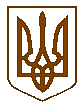 УКРАЇНАБілокриницька   сільська   радаРівненського   району    Рівненської    областіВ И К О Н А В Ч И Й       К О М І Т Е ТПРОЕКТ   РІШЕННЯвід  05 травня  2017  року                                                                             Звіт члена виконавчого комітетуБілокриницької  сільської  ради  І. Остапчук  про виконання функціональних обов’язківЗаслухавши та обговоривши інформацію члена виконавчого комітету,                 І. Остапчук, про виконання функціональних обов’язків, на виконання рішення виконавчого комітету № 213 від 15.12.2016 року «Про виконання плану роботи за 2016 рік  та затвердження плану роботи виконкому на 2017 рік», керуючись Законом України «Про місцеве самоврядування в Україні», виконавчий комітет Білокриницької сільської радиВ И Р І Ш И В :Звіт члена  виконкому Білокриницької сільської ради про виконання функціональних обов’язків І. Остапчук, взяти до уваги.Члену виконавчого комітету сприяти додержанню вимог чинного законодавства та продовжити роботу у сфері соціального розвитку сіл сільської ради.Контроль за виконанням даного рішення покласти на т.в.о.секретаря виконавчого комітету О. Казмірчук  Сільський голова                                                                                    Т. ГончарукЗвіт члена  виконавчого комітету Білокриницької сільської ради, І. Остапчук,  про виконання функціональних  обов'язківВідповідно до ст. 51  Закону України «Про місцеве самоврядування в Україні», рішення сесії Білокриницької сільської ради №6 від 11.11.2016 року «Про утворення виконавчого комітету визначення його чисельності та затвердження його складу», рішенням виконавчого комітету Білокриницької сільської ради  від 26.11.2015 р. №191 «Про розприділення функціональних обов’язків між членами виконкому» мене призначено членом виконкому та покладено виконання обов’язків у сфері соціального розвитку сіл сільської ради. Протягом звітного періоду відбулось 5 засідань виконкому, участь  прийняла у всіх п’яти засіданнях.Соціальна сфера – це сукупність галузей і видів діяльності, підприємств, фірм, закладів та установ, які мають забезпечити задоволення потреб людей у матеріальних благах, послугах, відтворенні роду, створити умови для співіснування і співпраці людей у суспільстві згідно з відпрацьованими законами і правилами з метою створення мегаполісів, розвитку масових комунікацій, зміцнення держави.З метою вирішення комплексу соціальних питань та згідно зі статтєю 34 Закону України «Про місцеве самоврядування»: протягом звітного періоду 2017 року спеціалістом Білокриницької сільської ради було прийнято 101 заяву на призначення субсидії на житлово-комунальні послуги, а також 10 заяв на призначення субсидії на придбання твердого палива. З початку 2017 року по даний час сім’ї отримали:Одноразову допомогу при народженні дитини – 20;Допомогу малозабезпеченим сім'ям – 22;Допомогу по вагітності та пологах – 8;Державні аліменти – 10 осіб;Допомогу на дітей, які позбавлені батьківського піклування – 3;Допомогу по догляду за псих хворим1 або 2 групи – 4;ДСД інваліду, який не має права на пенсію – 2.Трьом громадянам, яким виповнилося 90 і більше років подано пакет документів у фонд «Милосердя», що діє при районній адміністрації на отримання одноразової матеріальної допомоги.Шести одиноким непрацездатним громадянам була надана гуманітарна допомога від Рівненського районного територіального центру надання соціальних послуг.Одному учаснику АТО подано документи на надання пільги на житлово-комунальні послуги по місцю проживання.Тьром багатодітним сім'ям подано документи у відділ пільг управління соціального захисту населення на отримання посвідчення та пільги «багатодітна сім’я ».З початку 2017 року 14 багатодітних мам та їх діти, яким виповнилося 6 років, отримали посвідчення «багатодітна сім’я ».Депутатами сільської ради розроблена та затверджена програма соціально-економічного розвитку сіл Білокриницької сільської ради на 2017-2020 роки. Про що прийняте рішення № 339 від 27.12.2016 року. На території сільської ради працює 2 соціальних робітники, які обслуговують 30 громадян похилого віку. Соціальні робітники тісно співпрацюють із спеціалістами сільської ради.Слід пам’ятати, що суть сучасної політики полягає в тому, що в країні будується соціально спрямована економіка, яка дасть людині все необхідне для нормального життя за європейськими стандартами; утворюється новий тип солідарності різних соціальних верств населення, свідома коаліція людей, які обрали шлях розбудови вільної демократичної держави. Соціальна політика держави виходить із необхідності надання конкретної допомоги бідуючим верствам і прошаркам населення: одиноким громадянам похилого віку, тим, що втратили здатність до самообслуговування, хворим, дітям тощо.Член виконавчого комітету                                                                 І. Остапчук